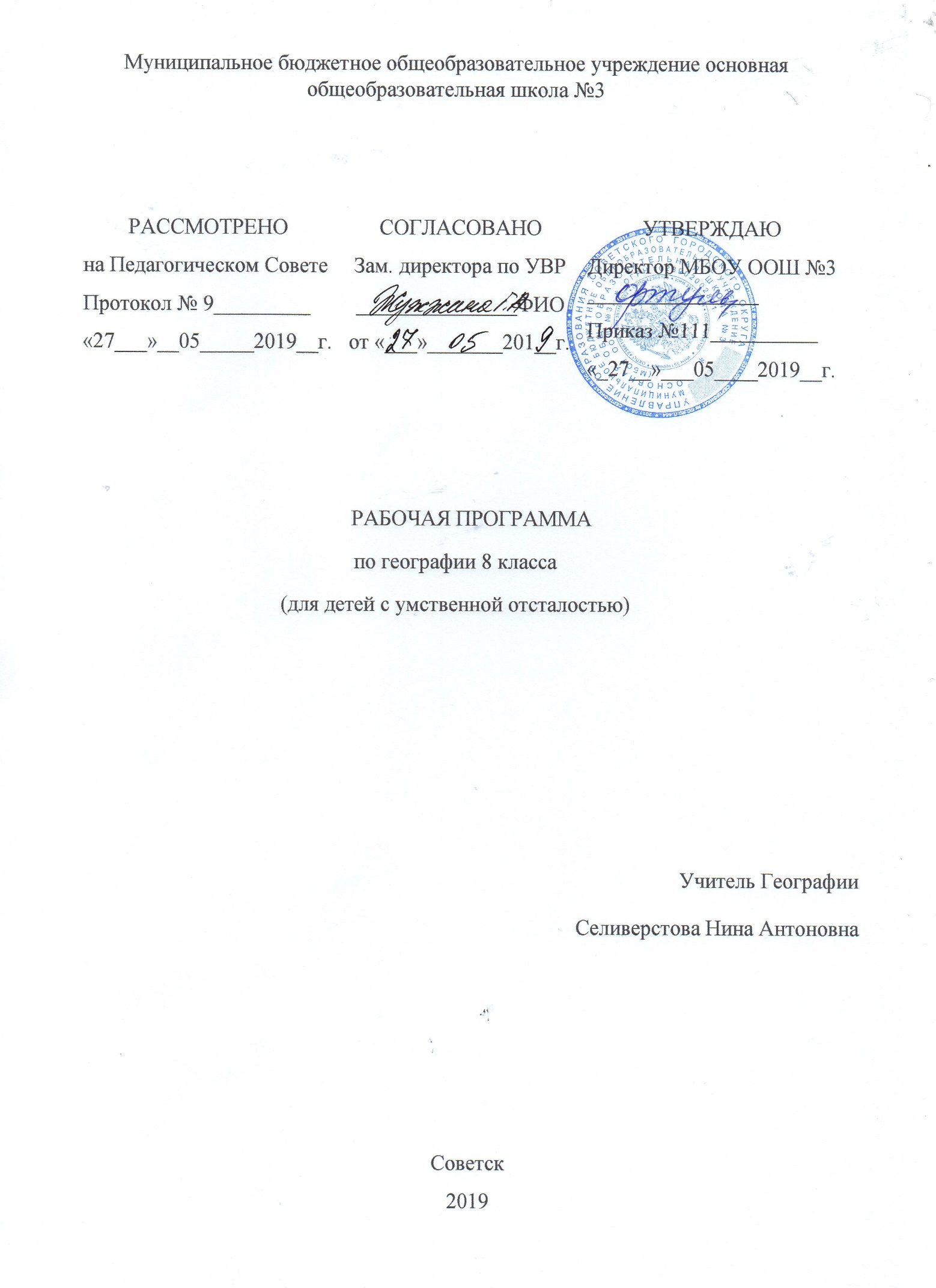 1. Планируемые результаты освоения учебного предмета.Учитывая общие и специальные задачи коррекционной школы, программа и методика преподавания географии предусматривает повторяемость материала (в разных формах и объёме). Ряд тем постепенно усложняется и расширяется от 6 к 9 классу, что способствует  более прочному усвоению элементарных географических знаний учащимися с ОВЗ. Планирование коррекционной работы.Совершенствование движений и сенсомоторного развития:- развитие мелкой моторики и пальцев рук;- развитие навыков каллиграфии;- развитие артикуляционной моторики.Коррекция отдельных сторон психической деятельности:- коррекция – развитие восприятия, представлений, ощущений;- коррекция – развитие памяти;- коррекция – развитие внимания;- формирование обобщенных представлений о свойствах предметов (цвет, форма, величина);- развитие пространственных представлений и ориентации;- развитие представлений о времени. Развитие основных мыслительных операций:- умение сравнивать, анализировать;- умение выделять сходство и различие понятий;- умение работать по словесной и письменной инструкциям, алгоритму;- умение планировать  деятельность.Коррекция нарушений в развитии эмоционально-личностной сферы:- развитие инициативности, стремления доводить начатое дело до конца;- формирование умения преодолевать трудности;- воспитание самостоятельности принятия решения;- формирование адекватности чувств;- формирование умения анализировать свою деятельность;- воспитание правильного отношения к критике. Коррекция-развитие речи:- развитие фонематического восприятия;- коррекция нарушений устной и письменной речи, монологической речи, диалогической  речи. Обучающиеся должны знать:- Атлантический,	Северный	Ледовитый,	Тихий,	Индийский	океаны.- географическое положение и их хозяйственное значение;- особенности географического положения, очертания берегов и природные условия каждого материка, население и особенности размещения;- названия изученных географических объектов (по атласу, специально разработанному для коррекционных школ VIII вида).Обучающиеся должны уметь:- показывать на географической карте из приложения к учебнику океаны, давать им характеристику;- определять на карте полушарий географическое положение и очертания берегов каждого материка;- давать элементарное описание природных условий всех материков, опираясь на карту и картины;- находить в периодической печати сведения об изученных государствах  и  показывать их  на политической карте;- выполнять задания в «Рабочей тетради по географии материков и океанов» для 8 класса специальной (коррекционной) школы VIII вида (количество заданий и время заполнения определяет учитель с учетом индивидуальных особенностей учащихся).2. Содержание учебного предметаВведение (1ч.)1. Что изучает география материков и океанов. Материки и части света на глобусе и карте.Океаны (5 ч.)Атлантический океан.Северный Ледовитый океан.Тихий океан.Индийский океан.Современное изучение Мирового океана.ПРАКТИЧЕСКИЕ РАБОТЫОбозначение океанов на контурной карте полушарий.Африка (14 ч.)Географическое положение.Разнообразие рельефа, климат, реки и озера.Растительность тропических лесов.Животные тропических лесов.Растительность саванн.Животные саванн.Растительность и животные пустыньНаселение и государства: Египет, Эфиопия, Танзания, Демократическая республика Конго, Нигерия, Южно-Африканская республикаОбобщающий урок по теме «Африка»ПРАКТИЧЕСКИЕ РАБОТЫОбозначение на контурной карте острова Мадагаскар, полуострова Сомали, пустыни Сахара, крупнейших рек (Нил, Нигер, Заир), гор (Атласские), Суэцкого канала, изученных государств.Запись названий и зарисовки в тетрадях наиболее типичных растений и животных (или прикрепление их иллюстраций к магнитной карте).Австралия (8 ч.)Географическое положение.Разнообразие рельефа, климат, реки и озераРастительный мирЖивотный мирНаселениеАвстралийский СоюзОкеания. Остров Новая ГвинеяПРАКТИЧЕСКИЕ РАБОТЫОбозначение на контурной карте из рабочей тетради на печатной основе географических объектов, указанных в номенклатуре.Запись названий и зарисовки в тетрадях наиболее типичных растений и животных (или прикрепление их иллюстраций к магнитной карте).Антарктида (5 ч.)Географическое положение.Открытие Антарктиды русскими мореплавателями.Разнообразие рельефа, климат.Растительный и животный мир. Охрана природы.Современные исследования АнтарктидыОбобщающий урок.ПРАКТИЧЕСКИЕ РАБОТЫОбозначение на контурной карте изучаемого материка.Составление альбома иллюстраций по теме: «Антарктида».Америка (20 ч)Открытие Америки (1 )Северная Америка (8 ч.)Географическое положение.Разнообразие рельефа. Климат.Реки и озера.Растительный и животный мир.Население и государства.Соединенные Штаты АмерикиКанадаМексика, КубаПРАКТИЧЕСКИЕ РАБОТЫОбозначение на контурной карте из рабочей тетради на печатной основе географических объектов, указанных в номенклатуре (Карибского моря, Гудзонова и Мексиканского заливов, островов Гренландия и Куба, полуостровов Аляска, Флорида, Калифорния, гор Кордильеры, рек Миссисипи и Миссури, Великих озер). Нанесение изученных государств и их столиц.Южная Америка (11 ч.)Географическое положение.Разнообразие рельефа, климатРеки и озераРастительность тропических лесовЖивотные тропического лесаРастительность саванн, степей, пустынь, горных районовЖивотные саванн, степей, полупустынь, горНаселение и государства: Бразилия, Аргентина, Перу.ПРАКТИЧЕСКИЕ РАБОТЫОбозначение на контурной карте из рабочей тетради на печатной основе географических объектов, указанных в номенклатуре (острова Огненная Земля, Панамского канала, Амазонской равнины, гор Анды, реки Амазонка, Магелланова пролива). Нанесение изученных государств и их столиц.Запись названий и зарисовки в тетрадях типичных растений и животных (или прикрепление их иллюстраций к магнитной карте).Евразия (15 ч.)Географическое положение.Очертания берегов. Моря Северного Ледовитого и Атлантического океанов.Острова и полуострова.Очертания берегов. Моря Тихого и Индийского океанов. Острова и полуострова.Разнообразие рельефа. Климат. Полезные ископаемые Европы.Разнообразие рельефа. Климат. Полезные ископаемые Азии.Климат Евразии.Реки и озера Европы.Реки и озера Азии.Растительный и животный мир ЕвропыРастительный и животный мир АзииНаселение Евразии.Культура и быт народов Евразии.Обобщающий урок.ПРАКТИЧЕСКИЕ РАБОТЫОбозначение на контурной карте Евразии морей (Норвежское, Северное, Балтийское, Средиземное, Красное, Аравийское, Южно-Китайское, Восточно-Китайское, Желтое, Японское, Черное, Каспийское), заливов (Финский, Бенгальский, Персидский), островов (Великобритания, Шри-Ланка, Индонезия, Японские), полуостровов (Скандинавский, Пиренейский, Апеннинский, Балканский, Малая Азия, Аравийский, Индостан, Индокитай, Корея, Крымский), гор (Альпы, Пиренеи, Апеннины, Гималаи, Тянь-Шань, Кавказ), рек (Висла, Дунай, Эльба, Хуанхэ, Янцзы, Инд, Ганг, Днепр, Дон, Сырдарья, Амударья), озера Балхаш, пустынь (Гоби, Каракумы, Кызылкум), изученных государств Евразии и их столиц.Проведение на контурной карте условной границы между Европой и Азией.Запись в тетради названий растений и3. Календарно-тематический план№урокаРазделы и темы урокаК-во час.№урокаРазделы и темы урокаК-во час.1Что изучают в курсе географии материков и океанов. Материки и части света на глобусе и карте.12Атлантический океан.13Северный Ледовитый океан.14Вводное тестирование. Тихий океан.15Индийский океан.16Современное изучение Мирового океана.1Раздел II.   Африка – 14 ч.7Географическое положение.18Разнообразие рельефа. Климат. Реки. Озера.19Природные зоны.110Растительность тропических лесов.111Животные тропических лесов.112Растительность саванн.113Животные саванн.114Растительность и животные пустынь.115Население и государства.116Танзания.117 Демократическая республика Конго.118Нигерия.119Южноафриканская республика (ЮАР)120Итоговое тестирование за 1 триместр.1Раздел III.   Австралия  -  8 ч.21Географическое положение.122Разнообразие рельефа, климат, реки, озера.123Растительный мир.124Животный мир.125Население.126Австралийский Союз.127Океания. Остров Новая Гвинея.128Обобщающий урок по теме: «Австралия»1Раздел IV.   Антарктида  -  5 ч.29Географическое положение. Антарктика.130Открытие Антарктиды русскими мореплавателями.131Разнообразие рельефа, климат.132Растительный и животный мир. Охрана природы.133Современные исследования Антарктиды. Обобщение знаний по теме: «Антарктида».1Раздел V.   Северная Америка – 9 ч.34Открытие Америки.135Географическое положение.136Разнообразие рельефа, климат.137Реки и озера.138Растительный и животный мир.139Население и государства.140Соединенные Штаты Америки.141Канада.142Итоговое тестирование за 2 триместр. Мексика. Куба.1Раздел VI.    Южная Америка  -  11 ч.43Географическое положение.144Разнообразие рельефа. Климат.145Реки и озера.146Растительность тропических лесов.147Животные тропического леса.148Растительность саванн, степей, пустынь и горных районов.149Животные саванн, степей, полупустынь, гор.150Население и государства.151Бразилия.152Аргентина.153Перу. Обобщение знаний по теме: «Южная Америка».1Раздел VII   Евразия  -  15 ч. 54Географическое положение.155Очертания берегов. Моря СЛО и АО. Острова и полуострова.156Очертания берегов. Моря ТО и ИО океанов. Острова и полуострова.157Разнообразие рельефа.Полезные ископаемые Европы.158Разнообразие рельефа. Полезные ископаемые Азии.159Климат Евразии.160Реки и озера Европы.161Реки и озера Азии.162Растительный и животный мир Европы.163Растительный и животный мир Азии.164Население Евразии.165Культура и быт народов Евразии.1   66 Обобщающий урок по теме: «Евразия»67Годовая контрольная работа.168Работа над ошибками. Путешествие по материкам.1